Задания отборочного этапана профильную смену «Мир микробиологии»(1 б.) Овощи и фрукты перед употреблением следует хорошо мыть. Употребление немытых овощей и фруктов может привести к заболеванию:а) холеройб) столбнякомв) чумойг) туберкулезом.(1б.)  Клубеньковые симбиотические бактерии обитают:а) в клубнях картофеляб) в клубеньках на корнях бобовыхв) в клубеньках на корнях сложноцветныхг) в клубеньках на корнях паслёновых3) (1 б.) Кто изображен на портрете?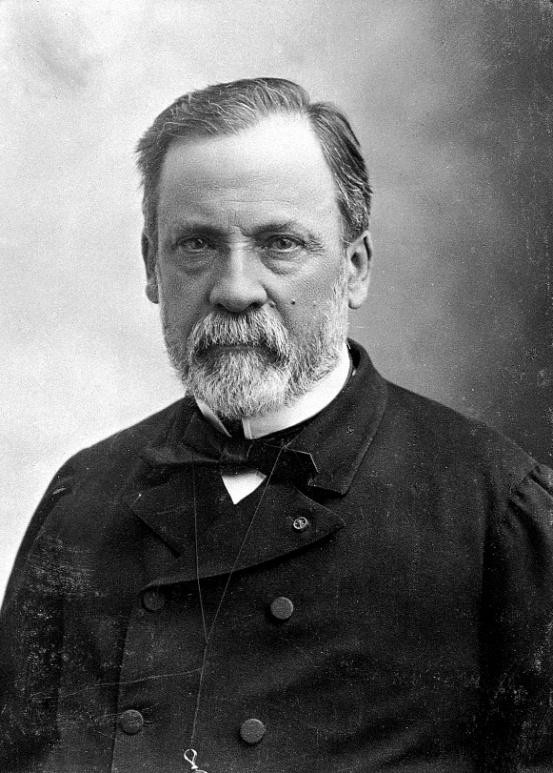 а) Л. Пастер (ввел метод пастеризации)б) Д.И.Ивановский (первооткрыватель вирусов)в) А.В. Левенгук (первооткрыватель микроорганизмов)г) А.Флеминг (создатель первого антибиотика)(1 б.) По наличию ядра в клетках все организмы делятся на:а) Растения и животныеб) Автотрофы и гетеротрофыв) Прокариоты и эукариотыг) Аэробы и анаэробы(1 б.) Как переводится с латинского Escherichia coli?а) Кишечная палочкаб) Сенная палочкав) Болгарская палочкаг) Картофельная палочка(1 б.) Обведите бактерию – лофотрих.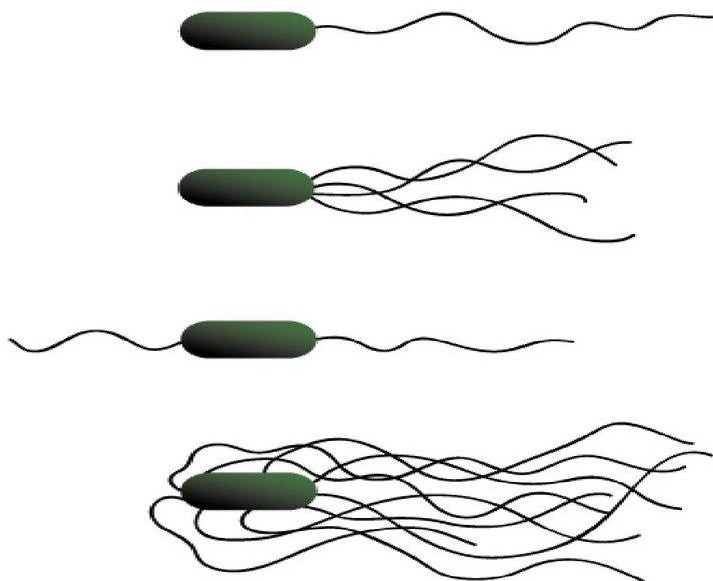 (1 б.) Под какой цифрой на рисунке изображен тубус?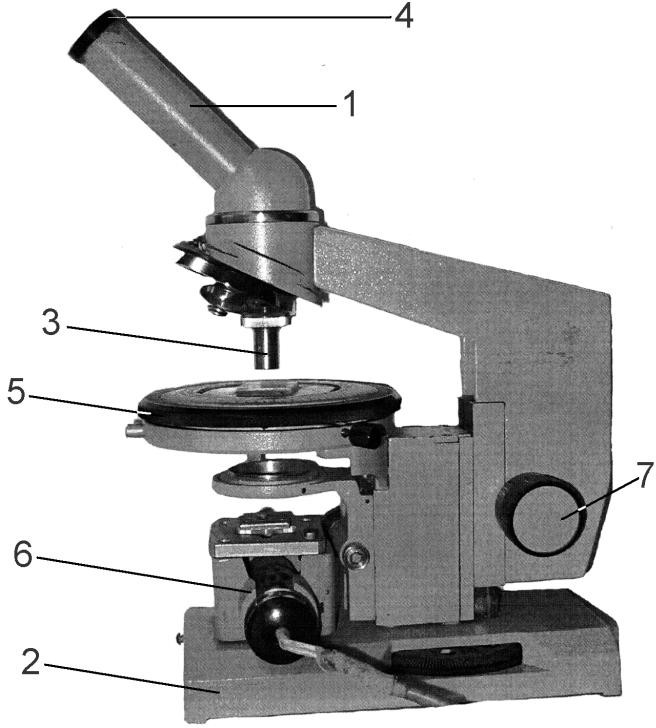 а) 4б) 1в) 7г) 3 (1 б.) Спора (у бактерий) – этоа) Особая стадия развития микроба, исключительно устойчивая к губительным для обычной клетки воздействиямб) Внутриклеточный органоид, несущий генетическую информациюв) Компонент клеточной стенки бактерийг) Вырост клеточной стенки бактерий, участвующий в процессе движения бактерии9) (1 б.) Пастеризация–процесс нагрева молока или других продуктов до температуры 60°С или выше, но ниже 100° С. При этом пастеризованные продукты хранят ограниченное время и только в холодильнике.Почему?а) Пастеризация не убивает бактерии ни в какой форме, только грибы.б) При пастеризации остаются живыми споры бактерий.в) При пастеризации гибнут только яйца паразитов.г) Пастеризация убивает бактерии, но не грибы.10) (4 б.) Подпишите формы бактериальных клеток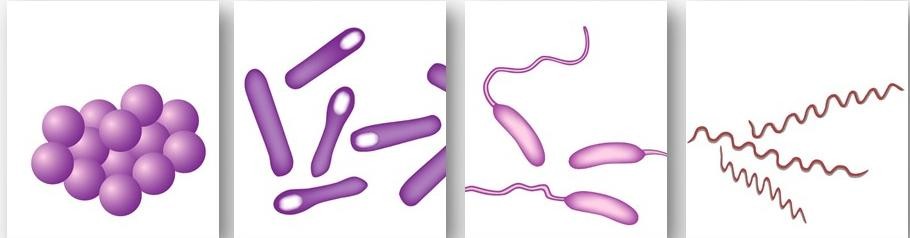 а)____________________б)____________________в)____________________г)____________________Конкурсный рейтинг поступающего формируется по следующей бальной системе:Задания 1-91 баллЗадание 10 4 баллаМаксимальное количество баллов13 баллов